Home Learning Activities 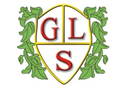 Class: 3    Week: 2  Please use the Home School Learning book to stick in your child’s work and use EFL to take pictures of your child’s work. It will be lovely to see what they are doing at home during this lockdown.MondayTuesdayWednesdayThursdayFridayEnglish:- “Room on the Broom”Listen to and watch the story Room on the Broom. We will start to look at Rhyming words throughout the week.Room on the Broom - Read by Alan Mandel - YouTubeEnglish:- “Room on the Broom”Listen to and watch the story Room on the Broom. We will start to look at Rhyming words throughout the week. The can you colour the picture and trace the title “Room on the Broom”Room on the Broom - Read by Alan Mandel - YouTubeEnglish:Can you find objects in your house that begin with the letter “t”https://www.youtube.com/watch?v=qTqfptkcpcY English:Can you find objects in your house that begin with the letter “p”https://www.youtube.com/watch?v=qTqfptkcpcY  English:- “Room on the Broom”Listen to and watch the story Room on the Broom. Can you use the pictures and a bowl and a spoon the make silly soup?  Room on the Broom - Read by Alan Mandel - YouTubeMaths:Can you find objects around your house you can count with? Place your objects on the floor and practice counting to 5, 10, 15 or 20. Can you join in with the actions?Let's Count to 20 Song For Kids - YouTube Maths:Using the objects you found yesterday can you sort them into 2 groups showing your adults groups of lots and few? For example having a group of 2 next to a group of 7.Comparing Numbers for Kids - Greater Than Less Than | Kindergarten and 1st Grade - YouTube Maths:Using the objects you found yesterday can you sort them into 2 groups showing your adults groups of more and less? For example having a group of 2 next to a group of 7.Comparing Numbers for Kids - Greater Than Less Than | Kindergarten and 1st Grade - YouTubeMaths:Using the objects you found yesterday can you sort them into 2 groups showing your adults groups of more and less? For example having a group of 2 next to a group of 7.Can your child identify which has more and which has less?Comparing Numbers for Kids - Greater Than Less Than | Kindergarten and 1st Grade - YouTubeMaths:Can you find objects around your house you can count with? Place your objects on the floor and practice counting to 5, 10, 15 or 20. Can you join in with the actions?Let's Count to 20 Song For Kids - YouTubeBrain BreakHave a brain break and enjoy dancing to shake you sillies out and other exciting songs.https://www.youtube.com/watch?v=NwT5oX_mqS0Brain BreakHave a brain break and enjoy dancing to shake you sillies out and other exciting songs.https://www.youtube.com/watch?v=NwT5oX_mqS0Brain BreakHave a brain break and enjoy dancing to shake you sillies out and other exciting songs.https://www.youtube.com/watch?v=NwT5oX_mqS0Brain BreakHave a brain break and enjoy dancing to shake you sillies out and other exciting songs.https://www.youtube.com/watch?v=NwT5oX_mqS0Brain BreakHave a brain break and enjoy dancing to shake you sillies out and other exciting songs.https://www.youtube.com/watch?v=NwT5oX_mqS0TopicCan you watch the story about the Passover as we are looking at Jewish Celebrations in RE. Then can you Google and colour in the Star of David.The Passover Story in 10 Scenes - YouTube Work packsHave a go at practicing your name using the laminated sheets in your packWork packsCan you write your name or first letter of your name in flour?Work packsChoose a fine motor skeet to practice your fine motor skills.Topic:We are looking at the World in Geography focusing on England and Germany. Can you find the England and Germany flag on Google and colour the print out flag in you work pack?''Travel Around The World Song in English Kids '' - YouTube Travel Song | The Singing Walrus | Kids Songs - YouTube